100 Books To Try And Read In Year 3 and 4      Page 5 of 5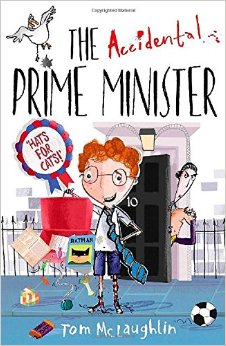 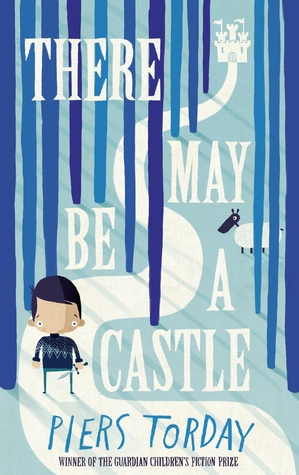 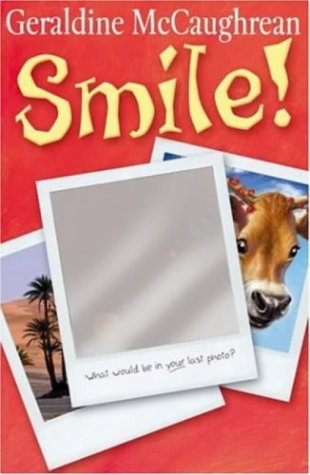 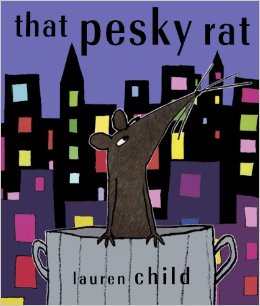 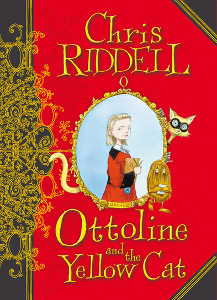 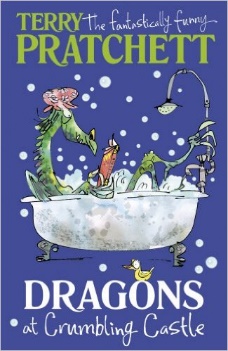 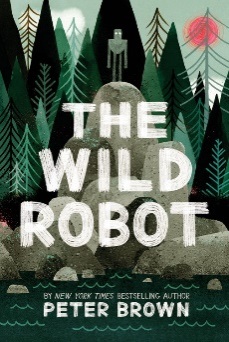 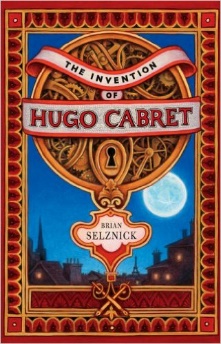 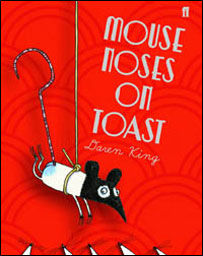 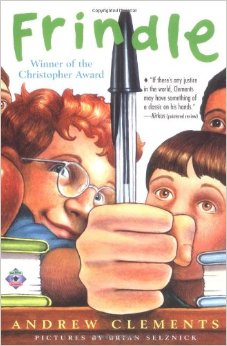 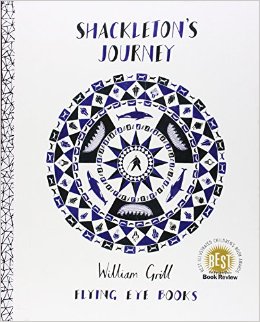 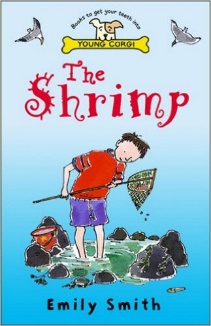 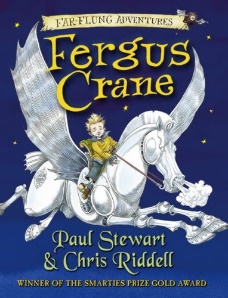 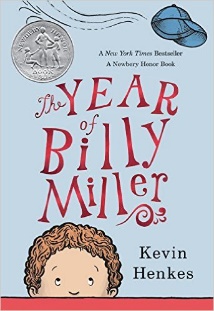 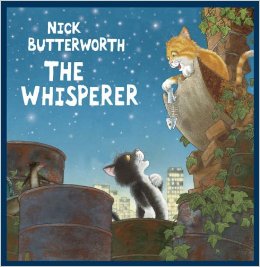 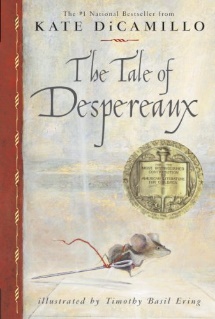 